Derslikler ve idare odalarda temizlik dezenfektasyon filan programına uygun olarak temizlenmesi ve dezenfekte edilmesi sağlanmalıdır havalandırma sistemleri dışarıdan taze hava alacak şekilde ayarlanmalıdır.Havalandırma sistemi filtrelerinin periyodik kontrolü yapılmalıdır hep temiz hava debisi artırılmalıdır.Dersliklerdeki ve idari odalardaki panolara ekran ve ortak olanları hijyen ve sanitasyon bilincinin ve farkındalığını arttırmaya yönelik afişler posterler asılmalıdır.Ortak alan ekipman ve dolaplar mümkün olduğunca düzenli olarak yazı efekti edilmelidir.Dersliklerde ve idari odalarda yer alan ortak temas yüzeyleri bilgisayarlar dolaplar makineler aletler ve benzeri için kullanım şartları kullanım sıklığı kullanıcı sayısı ve benzeri kriterlerine göre hijyen ve sanitasyon programları oluşturulmalı ve uygulanmalıdır.Kullanılan makinelerin yüzeyi temizlikleri var ise üretici firmanın belirlediği kriterler de dikkate alınarak uygulanmalıdır.Elle temas etmeden açılabilir kapanabilir pedalı sensörü ve benzeri atık kutuları bulundurulmalıdır.	Lokman ALTUN                                                                                             Salgın Acil Durum Sorumlusu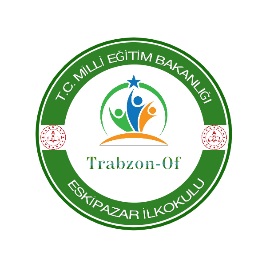 ESKİPAZAR İLK-ORTAOKULUDERSLİK VE İDARİ ODALARIN KULLANIM TALİMATLARIDoküman NoESKİPAZAR İLK-ORTAOKULUDERSLİK VE İDARİ ODALARIN KULLANIM TALİMATLARIYayım TarihiESKİPAZAR İLK-ORTAOKULUDERSLİK VE İDARİ ODALARIN KULLANIM TALİMATLARIRevizyon No00ESKİPAZAR İLK-ORTAOKULUDERSLİK VE İDARİ ODALARIN KULLANIM TALİMATLARIRevizyon Tarihi.... / .... / 20…ESKİPAZAR İLK-ORTAOKULUDERSLİK VE İDARİ ODALARIN KULLANIM TALİMATLARISayfa No1/1